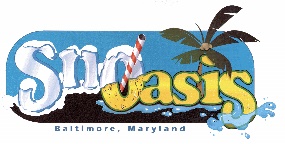 Application for EmploymentName: ________________________________________________________________________________________________Address:_______________________________________________________________________________________________Cell Phone Number: ___________________________________________________________________________________Email Address (be sure to check regularly- at least once per day): ________________________________________Emergency Contact (name and number): _______________________________________________________________Date of Birth (if under age 18): __________________________________________________________________________Are you in school?  If so, where?__________________________________________________________________________Do you know anyone who works for Snoasis or who has worked for Snoasis in the past? YES/NO(Name(s)) if YES was selected- please indicate relationship) _______________________________________________
_Please describe previous work experience (jobs, babysitting, camp counselor, etc). If this will be your first job, please indicate this so that we understand the level of training that you will need.____________________________________________________________________________________________________________________________________________________________________________________________________________________Have you previously operated a cash register? YES/NO
											We open in mid-April and close in mid-September (sometimes later).  If you’re in high school, do you play a Spring or Fall sport? (circle one answer)  YES-Fall sport   YES- Spring sport   YES- Both Fall & Spring sport  NO Fall/Spring sport     N/A(not in high school)Do you have any other commitments that would prevent you from being able to work at least 1-2 days per week (by 3:00 on weekdays) in the Spring or Fall (please consider all activities)?  YES 	     NO   Comment (please give more information about your availability.  Feel free to attach separate page if needed):  ____________________________________________________________________________________________________________________________________________________________________________________________________________________Please initial each statement below to indicate your agreement.________ I have a reliable method of transportation for getting to and from work._________ I fully understand that customer service is of utmost importance to Snoasis and that an attitude of “the customer is always right” is required for employment._________ I fully understand that cleanliness of Snoasis, the premises, and the surrounding areas is of utmost importance to Snoasis and that I will be required to perform tasks related to keeping these areas clean and sanitary._________ I fully understand that I am responsible for keeping track of my schedule and arriving on time for my scheduled shifts. If I am sick and cannot work, I will do everything I can to contact a coworker to take my place, and I will notify the manager as soon as possible of my illness.__________ I fully understand that I must request time off two weeks (or preferably more) in advance.___________ I fully understand that asking others to work my shifts may result in less hours scheduled for me to work in the future, and that my employment could be terminated if I repeatedly fail to work my scheduled shifts.  Working at Snoasis requires a commitment on my end!___________ I fully understand that, while Snoasis is a very fun and positive place to work, it is a business and I must act accordingly at all times.___________I fully understand that I may only use my cell phone in an emergency during my scheduled shift. I may not use it for social media or texting with friends while I am working.__________ I fully understand that I may not eat or drink in front of customers, especially snowballs! This is in accordance with health department requirements.__________ I fully understand that I must adhere to a policy related to free and reduced price products, and failure to comply with the policy results in termination?_________ I fully understand that I must arrive in full uniform (t-shirt, shorts/pants, hair tied pack, no jewelry on hands) for all scheduled shifts.Please give the name of two references whom we may contact. Please indicate your relationship to each person and a contact phone number/email address:_______________________________________________________________________________________________________________________________________________________________________________________________________________________Please feel free to contact us with any questions.  Please complete and scan application and return email completed application to:SnoasisBaltimore1977@gmail.com